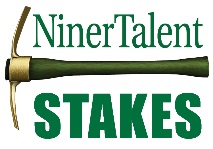 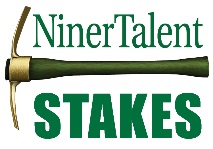 Date Prepared:Review Period (Dates From/To):Review Period (Dates From/To):toEmployee Name:Employee ID:Employee Job Title:Department:Supervisor Name:Supervisor Title:APPRAISAL INSTRUCTIONS	Use the rating scale to evaluate your former employee's performance for this cycle, up to when they left your supervision. If you rate any goal as “not meeting” or “exceeding” expectations, it is required that you describe the performance that led to these ratings. INSTITUTIONAL GOALS (Click here for Institutional Goals Guide and performance level descriptions)INSTITUTIONAL GOALS (Click here for Institutional Goals Guide and performance level descriptions)INSTITUTIONAL GOALS (Click here for Institutional Goals Guide and performance level descriptions)INSTITUTIONAL GOALS (Click here for Institutional Goals Guide and performance level descriptions)INSTITUTIONAL GOALS (Click here for Institutional Goals Guide and performance level descriptions)INSTITUTIONAL GOALS (Click here for Institutional Goals Guide and performance level descriptions)EXPERTISE                                              Not Meeting Expectations               Meeting Expectations           Exceeding Expectations                                                 EXPERTISE                                              Not Meeting Expectations               Meeting Expectations           Exceeding Expectations                                                 EXPERTISE                                              Not Meeting Expectations               Meeting Expectations           Exceeding Expectations                                                 EXPERTISE                                              Not Meeting Expectations               Meeting Expectations           Exceeding Expectations                                                 EXPERTISE                                              Not Meeting Expectations               Meeting Expectations           Exceeding Expectations                                                 EXPERTISE                                              Not Meeting Expectations               Meeting Expectations           Exceeding Expectations                                                 Produces work that is accurate, thorough, and demonstrates sufficient analysis and decision-making to meet the requirements of the employee’s position and profession. Makes efficient and appropriate use of materials and documents work appropriately. Looks for ways to improve efficiency or quality. Maintains technical skills and relevant professional credentials.Produces work that is accurate, thorough, and demonstrates sufficient analysis and decision-making to meet the requirements of the employee’s position and profession. Makes efficient and appropriate use of materials and documents work appropriately. Looks for ways to improve efficiency or quality. Maintains technical skills and relevant professional credentials.Produces work that is accurate, thorough, and demonstrates sufficient analysis and decision-making to meet the requirements of the employee’s position and profession. Makes efficient and appropriate use of materials and documents work appropriately. Looks for ways to improve efficiency or quality. Maintains technical skills and relevant professional credentials.Produces work that is accurate, thorough, and demonstrates sufficient analysis and decision-making to meet the requirements of the employee’s position and profession. Makes efficient and appropriate use of materials and documents work appropriately. Looks for ways to improve efficiency or quality. Maintains technical skills and relevant professional credentials.Produces work that is accurate, thorough, and demonstrates sufficient analysis and decision-making to meet the requirements of the employee’s position and profession. Makes efficient and appropriate use of materials and documents work appropriately. Looks for ways to improve efficiency or quality. Maintains technical skills and relevant professional credentials.Produces work that is accurate, thorough, and demonstrates sufficient analysis and decision-making to meet the requirements of the employee’s position and profession. Makes efficient and appropriate use of materials and documents work appropriately. Looks for ways to improve efficiency or quality. Maintains technical skills and relevant professional credentials.ACCOUNTABILITY                                Not Meeting Expectations            Meeting Expectations           Exceeding Expectations                                                 ACCOUNTABILITY                                Not Meeting Expectations            Meeting Expectations           Exceeding Expectations                                                 ACCOUNTABILITY                                Not Meeting Expectations            Meeting Expectations           Exceeding Expectations                                                 ACCOUNTABILITY                                Not Meeting Expectations            Meeting Expectations           Exceeding Expectations                                                 ACCOUNTABILITY                                Not Meeting Expectations            Meeting Expectations           Exceeding Expectations                                                 ACCOUNTABILITY                                Not Meeting Expectations            Meeting Expectations           Exceeding Expectations                                                 Completes required volume of work by established deadlines and stays productive throughout workday. Generally, completes work with few reminders and/or infrequent oversight. Takes sufficient/appropriate measures to plan and organize work, prioritize tasks, and set realistic goals. Seeks needed information to complete work and timely communicates status with relevant parties.Completes required volume of work by established deadlines and stays productive throughout workday. Generally, completes work with few reminders and/or infrequent oversight. Takes sufficient/appropriate measures to plan and organize work, prioritize tasks, and set realistic goals. Seeks needed information to complete work and timely communicates status with relevant parties.Completes required volume of work by established deadlines and stays productive throughout workday. Generally, completes work with few reminders and/or infrequent oversight. Takes sufficient/appropriate measures to plan and organize work, prioritize tasks, and set realistic goals. Seeks needed information to complete work and timely communicates status with relevant parties.Completes required volume of work by established deadlines and stays productive throughout workday. Generally, completes work with few reminders and/or infrequent oversight. Takes sufficient/appropriate measures to plan and organize work, prioritize tasks, and set realistic goals. Seeks needed information to complete work and timely communicates status with relevant parties.Completes required volume of work by established deadlines and stays productive throughout workday. Generally, completes work with few reminders and/or infrequent oversight. Takes sufficient/appropriate measures to plan and organize work, prioritize tasks, and set realistic goals. Seeks needed information to complete work and timely communicates status with relevant parties.Completes required volume of work by established deadlines and stays productive throughout workday. Generally, completes work with few reminders and/or infrequent oversight. Takes sufficient/appropriate measures to plan and organize work, prioritize tasks, and set realistic goals. Seeks needed information to complete work and timely communicates status with relevant parties.Completes required volume of work by established deadlines and stays productive throughout workday. Generally, completes work with few reminders and/or infrequent oversight. Takes sufficient/appropriate measures to plan and organize work, prioritize tasks, and set realistic goals. Seeks needed information to complete work and timely communicates status with relevant parties.Completes required volume of work by established deadlines and stays productive throughout workday. Generally, completes work with few reminders and/or infrequent oversight. Takes sufficient/appropriate measures to plan and organize work, prioritize tasks, and set realistic goals. Seeks needed information to complete work and timely communicates status with relevant parties.Completes required volume of work by established deadlines and stays productive throughout workday. Generally, completes work with few reminders and/or infrequent oversight. Takes sufficient/appropriate measures to plan and organize work, prioritize tasks, and set realistic goals. Seeks needed information to complete work and timely communicates status with relevant parties.Completes required volume of work by established deadlines and stays productive throughout workday. Generally, completes work with few reminders and/or infrequent oversight. Takes sufficient/appropriate measures to plan and organize work, prioritize tasks, and set realistic goals. Seeks needed information to complete work and timely communicates status with relevant parties.Completes required volume of work by established deadlines and stays productive throughout workday. Generally, completes work with few reminders and/or infrequent oversight. Takes sufficient/appropriate measures to plan and organize work, prioritize tasks, and set realistic goals. Seeks needed information to complete work and timely communicates status with relevant parties.Completes required volume of work by established deadlines and stays productive throughout workday. Generally, completes work with few reminders and/or infrequent oversight. Takes sufficient/appropriate measures to plan and organize work, prioritize tasks, and set realistic goals. Seeks needed information to complete work and timely communicates status with relevant parties.CUSTOMER-ORIENTED                      Not Meeting Expectations          Meeting Expectations            Exceeding Expectations                                                 CUSTOMER-ORIENTED                      Not Meeting Expectations          Meeting Expectations            Exceeding Expectations                                                 CUSTOMER-ORIENTED                      Not Meeting Expectations          Meeting Expectations            Exceeding Expectations                                                 CUSTOMER-ORIENTED                      Not Meeting Expectations          Meeting Expectations            Exceeding Expectations                                                 CUSTOMER-ORIENTED                      Not Meeting Expectations          Meeting Expectations            Exceeding Expectations                                                 CUSTOMER-ORIENTED                      Not Meeting Expectations          Meeting Expectations            Exceeding Expectations                                                 Listens to determine the most effective way to address customer needs and concerns. Shows a solid understanding of customer needs, seeks out customer input to better understand needs, and develops ideas to meet those needs. Follows through on commitments, despite time pressures or obstacles, and maintains relevant communication with customers until the job is completed. Maintains a professional and respectful tone and exhibits diplomacy when dealing with frustrated individuals or during sensitive or confrontational situations.Listens to determine the most effective way to address customer needs and concerns. Shows a solid understanding of customer needs, seeks out customer input to better understand needs, and develops ideas to meet those needs. Follows through on commitments, despite time pressures or obstacles, and maintains relevant communication with customers until the job is completed. Maintains a professional and respectful tone and exhibits diplomacy when dealing with frustrated individuals or during sensitive or confrontational situations.Listens to determine the most effective way to address customer needs and concerns. Shows a solid understanding of customer needs, seeks out customer input to better understand needs, and develops ideas to meet those needs. Follows through on commitments, despite time pressures or obstacles, and maintains relevant communication with customers until the job is completed. Maintains a professional and respectful tone and exhibits diplomacy when dealing with frustrated individuals or during sensitive or confrontational situations.Listens to determine the most effective way to address customer needs and concerns. Shows a solid understanding of customer needs, seeks out customer input to better understand needs, and develops ideas to meet those needs. Follows through on commitments, despite time pressures or obstacles, and maintains relevant communication with customers until the job is completed. Maintains a professional and respectful tone and exhibits diplomacy when dealing with frustrated individuals or during sensitive or confrontational situations.Listens to determine the most effective way to address customer needs and concerns. Shows a solid understanding of customer needs, seeks out customer input to better understand needs, and develops ideas to meet those needs. Follows through on commitments, despite time pressures or obstacles, and maintains relevant communication with customers until the job is completed. Maintains a professional and respectful tone and exhibits diplomacy when dealing with frustrated individuals or during sensitive or confrontational situations.Listens to determine the most effective way to address customer needs and concerns. Shows a solid understanding of customer needs, seeks out customer input to better understand needs, and develops ideas to meet those needs. Follows through on commitments, despite time pressures or obstacles, and maintains relevant communication with customers until the job is completed. Maintains a professional and respectful tone and exhibits diplomacy when dealing with frustrated individuals or during sensitive or confrontational situations.Listens to determine the most effective way to address customer needs and concerns. Shows a solid understanding of customer needs, seeks out customer input to better understand needs, and develops ideas to meet those needs. Follows through on commitments, despite time pressures or obstacles, and maintains relevant communication with customers until the job is completed. Maintains a professional and respectful tone and exhibits diplomacy when dealing with frustrated individuals or during sensitive or confrontational situations.Listens to determine the most effective way to address customer needs and concerns. Shows a solid understanding of customer needs, seeks out customer input to better understand needs, and develops ideas to meet those needs. Follows through on commitments, despite time pressures or obstacles, and maintains relevant communication with customers until the job is completed. Maintains a professional and respectful tone and exhibits diplomacy when dealing with frustrated individuals or during sensitive or confrontational situations.Listens to determine the most effective way to address customer needs and concerns. Shows a solid understanding of customer needs, seeks out customer input to better understand needs, and develops ideas to meet those needs. Follows through on commitments, despite time pressures or obstacles, and maintains relevant communication with customers until the job is completed. Maintains a professional and respectful tone and exhibits diplomacy when dealing with frustrated individuals or during sensitive or confrontational situations.Listens to determine the most effective way to address customer needs and concerns. Shows a solid understanding of customer needs, seeks out customer input to better understand needs, and develops ideas to meet those needs. Follows through on commitments, despite time pressures or obstacles, and maintains relevant communication with customers until the job is completed. Maintains a professional and respectful tone and exhibits diplomacy when dealing with frustrated individuals or during sensitive or confrontational situations.Listens to determine the most effective way to address customer needs and concerns. Shows a solid understanding of customer needs, seeks out customer input to better understand needs, and develops ideas to meet those needs. Follows through on commitments, despite time pressures or obstacles, and maintains relevant communication with customers until the job is completed. Maintains a professional and respectful tone and exhibits diplomacy when dealing with frustrated individuals or during sensitive or confrontational situations.Listens to determine the most effective way to address customer needs and concerns. Shows a solid understanding of customer needs, seeks out customer input to better understand needs, and develops ideas to meet those needs. Follows through on commitments, despite time pressures or obstacles, and maintains relevant communication with customers until the job is completed. Maintains a professional and respectful tone and exhibits diplomacy when dealing with frustrated individuals or during sensitive or confrontational situations.Listens to determine the most effective way to address customer needs and concerns. Shows a solid understanding of customer needs, seeks out customer input to better understand needs, and develops ideas to meet those needs. Follows through on commitments, despite time pressures or obstacles, and maintains relevant communication with customers until the job is completed. Maintains a professional and respectful tone and exhibits diplomacy when dealing with frustrated individuals or during sensitive or confrontational situations.Listens to determine the most effective way to address customer needs and concerns. Shows a solid understanding of customer needs, seeks out customer input to better understand needs, and develops ideas to meet those needs. Follows through on commitments, despite time pressures or obstacles, and maintains relevant communication with customers until the job is completed. Maintains a professional and respectful tone and exhibits diplomacy when dealing with frustrated individuals or during sensitive or confrontational situations.Listens to determine the most effective way to address customer needs and concerns. Shows a solid understanding of customer needs, seeks out customer input to better understand needs, and develops ideas to meet those needs. Follows through on commitments, despite time pressures or obstacles, and maintains relevant communication with customers until the job is completed. Maintains a professional and respectful tone and exhibits diplomacy when dealing with frustrated individuals or during sensitive or confrontational situations.Listens to determine the most effective way to address customer needs and concerns. Shows a solid understanding of customer needs, seeks out customer input to better understand needs, and develops ideas to meet those needs. Follows through on commitments, despite time pressures or obstacles, and maintains relevant communication with customers until the job is completed. Maintains a professional and respectful tone and exhibits diplomacy when dealing with frustrated individuals or during sensitive or confrontational situations.Listens to determine the most effective way to address customer needs and concerns. Shows a solid understanding of customer needs, seeks out customer input to better understand needs, and develops ideas to meet those needs. Follows through on commitments, despite time pressures or obstacles, and maintains relevant communication with customers until the job is completed. Maintains a professional and respectful tone and exhibits diplomacy when dealing with frustrated individuals or during sensitive or confrontational situations.Listens to determine the most effective way to address customer needs and concerns. Shows a solid understanding of customer needs, seeks out customer input to better understand needs, and develops ideas to meet those needs. Follows through on commitments, despite time pressures or obstacles, and maintains relevant communication with customers until the job is completed. Maintains a professional and respectful tone and exhibits diplomacy when dealing with frustrated individuals or during sensitive or confrontational situations.TEAM-ORIENTED                              Not Meeting Expectations          Meeting Expectations             Exceeding Expectations                                                 TEAM-ORIENTED                              Not Meeting Expectations          Meeting Expectations             Exceeding Expectations                                                 TEAM-ORIENTED                              Not Meeting Expectations          Meeting Expectations             Exceeding Expectations                                                 TEAM-ORIENTED                              Not Meeting Expectations          Meeting Expectations             Exceeding Expectations                                                 TEAM-ORIENTED                              Not Meeting Expectations          Meeting Expectations             Exceeding Expectations                                                 TEAM-ORIENTED                              Not Meeting Expectations          Meeting Expectations             Exceeding Expectations                                                 Communicates and engages directly, clearly, and tactfully with colleagues. Provides feedback and healthy dialogue on performance and operational issues, as requested, willingly adapts to change, and adheres to decided actions. Makes decisions with others in mind, and willingly performs additional duties when team members are absent, during times of increased workload, or as otherwise required by management to meet business needs. Absences are infrequent and do not place an undue burden on supervisor or colleagues.Communicates and engages directly, clearly, and tactfully with colleagues. Provides feedback and healthy dialogue on performance and operational issues, as requested, willingly adapts to change, and adheres to decided actions. Makes decisions with others in mind, and willingly performs additional duties when team members are absent, during times of increased workload, or as otherwise required by management to meet business needs. Absences are infrequent and do not place an undue burden on supervisor or colleagues.Communicates and engages directly, clearly, and tactfully with colleagues. Provides feedback and healthy dialogue on performance and operational issues, as requested, willingly adapts to change, and adheres to decided actions. Makes decisions with others in mind, and willingly performs additional duties when team members are absent, during times of increased workload, or as otherwise required by management to meet business needs. Absences are infrequent and do not place an undue burden on supervisor or colleagues.Communicates and engages directly, clearly, and tactfully with colleagues. Provides feedback and healthy dialogue on performance and operational issues, as requested, willingly adapts to change, and adheres to decided actions. Makes decisions with others in mind, and willingly performs additional duties when team members are absent, during times of increased workload, or as otherwise required by management to meet business needs. Absences are infrequent and do not place an undue burden on supervisor or colleagues.Communicates and engages directly, clearly, and tactfully with colleagues. Provides feedback and healthy dialogue on performance and operational issues, as requested, willingly adapts to change, and adheres to decided actions. Makes decisions with others in mind, and willingly performs additional duties when team members are absent, during times of increased workload, or as otherwise required by management to meet business needs. Absences are infrequent and do not place an undue burden on supervisor or colleagues.Communicates and engages directly, clearly, and tactfully with colleagues. Provides feedback and healthy dialogue on performance and operational issues, as requested, willingly adapts to change, and adheres to decided actions. Makes decisions with others in mind, and willingly performs additional duties when team members are absent, during times of increased workload, or as otherwise required by management to meet business needs. Absences are infrequent and do not place an undue burden on supervisor or colleagues.Communicates and engages directly, clearly, and tactfully with colleagues. Provides feedback and healthy dialogue on performance and operational issues, as requested, willingly adapts to change, and adheres to decided actions. Makes decisions with others in mind, and willingly performs additional duties when team members are absent, during times of increased workload, or as otherwise required by management to meet business needs. Absences are infrequent and do not place an undue burden on supervisor or colleagues.Communicates and engages directly, clearly, and tactfully with colleagues. Provides feedback and healthy dialogue on performance and operational issues, as requested, willingly adapts to change, and adheres to decided actions. Makes decisions with others in mind, and willingly performs additional duties when team members are absent, during times of increased workload, or as otherwise required by management to meet business needs. Absences are infrequent and do not place an undue burden on supervisor or colleagues.Communicates and engages directly, clearly, and tactfully with colleagues. Provides feedback and healthy dialogue on performance and operational issues, as requested, willingly adapts to change, and adheres to decided actions. Makes decisions with others in mind, and willingly performs additional duties when team members are absent, during times of increased workload, or as otherwise required by management to meet business needs. Absences are infrequent and do not place an undue burden on supervisor or colleagues.Communicates and engages directly, clearly, and tactfully with colleagues. Provides feedback and healthy dialogue on performance and operational issues, as requested, willingly adapts to change, and adheres to decided actions. Makes decisions with others in mind, and willingly performs additional duties when team members are absent, during times of increased workload, or as otherwise required by management to meet business needs. Absences are infrequent and do not place an undue burden on supervisor or colleagues.Communicates and engages directly, clearly, and tactfully with colleagues. Provides feedback and healthy dialogue on performance and operational issues, as requested, willingly adapts to change, and adheres to decided actions. Makes decisions with others in mind, and willingly performs additional duties when team members are absent, during times of increased workload, or as otherwise required by management to meet business needs. Absences are infrequent and do not place an undue burden on supervisor or colleagues.Communicates and engages directly, clearly, and tactfully with colleagues. Provides feedback and healthy dialogue on performance and operational issues, as requested, willingly adapts to change, and adheres to decided actions. Makes decisions with others in mind, and willingly performs additional duties when team members are absent, during times of increased workload, or as otherwise required by management to meet business needs. Absences are infrequent and do not place an undue burden on supervisor or colleagues.Communicates and engages directly, clearly, and tactfully with colleagues. Provides feedback and healthy dialogue on performance and operational issues, as requested, willingly adapts to change, and adheres to decided actions. Makes decisions with others in mind, and willingly performs additional duties when team members are absent, during times of increased workload, or as otherwise required by management to meet business needs. Absences are infrequent and do not place an undue burden on supervisor or colleagues.Communicates and engages directly, clearly, and tactfully with colleagues. Provides feedback and healthy dialogue on performance and operational issues, as requested, willingly adapts to change, and adheres to decided actions. Makes decisions with others in mind, and willingly performs additional duties when team members are absent, during times of increased workload, or as otherwise required by management to meet business needs. Absences are infrequent and do not place an undue burden on supervisor or colleagues.Communicates and engages directly, clearly, and tactfully with colleagues. Provides feedback and healthy dialogue on performance and operational issues, as requested, willingly adapts to change, and adheres to decided actions. Makes decisions with others in mind, and willingly performs additional duties when team members are absent, during times of increased workload, or as otherwise required by management to meet business needs. Absences are infrequent and do not place an undue burden on supervisor or colleagues.Communicates and engages directly, clearly, and tactfully with colleagues. Provides feedback and healthy dialogue on performance and operational issues, as requested, willingly adapts to change, and adheres to decided actions. Makes decisions with others in mind, and willingly performs additional duties when team members are absent, during times of increased workload, or as otherwise required by management to meet business needs. Absences are infrequent and do not place an undue burden on supervisor or colleagues.Communicates and engages directly, clearly, and tactfully with colleagues. Provides feedback and healthy dialogue on performance and operational issues, as requested, willingly adapts to change, and adheres to decided actions. Makes decisions with others in mind, and willingly performs additional duties when team members are absent, during times of increased workload, or as otherwise required by management to meet business needs. Absences are infrequent and do not place an undue burden on supervisor or colleagues.Communicates and engages directly, clearly, and tactfully with colleagues. Provides feedback and healthy dialogue on performance and operational issues, as requested, willingly adapts to change, and adheres to decided actions. Makes decisions with others in mind, and willingly performs additional duties when team members are absent, during times of increased workload, or as otherwise required by management to meet business needs. Absences are infrequent and do not place an undue burden on supervisor or colleagues.COMPLIANCE & INTEGRITY             Not Meeting Expectations          Meeting Expectations           Exceeding Expectations                                                 COMPLIANCE & INTEGRITY             Not Meeting Expectations          Meeting Expectations           Exceeding Expectations                                                 COMPLIANCE & INTEGRITY             Not Meeting Expectations          Meeting Expectations           Exceeding Expectations                                                 COMPLIANCE & INTEGRITY             Not Meeting Expectations          Meeting Expectations           Exceeding Expectations                                                 COMPLIANCE & INTEGRITY             Not Meeting Expectations          Meeting Expectations           Exceeding Expectations                                                 COMPLIANCE & INTEGRITY             Not Meeting Expectations          Meeting Expectations           Exceeding Expectations                                                 Complies with personnel and equal opportunity policies, including prohibitions on harassment, discrimination, and violence, and all other policies, including appropriate use of university resources. Complies with all safety requirements for the position, including successful completion of training and proper use of personal protective equipment. Chooses ethical action under pressure, avoids situations that are inappropriate or that present a conflict of interest, and holds self and others accountable for ethical decisions. Appreciates individual/cultural differences and treats all people with dignity and respect.Complies with personnel and equal opportunity policies, including prohibitions on harassment, discrimination, and violence, and all other policies, including appropriate use of university resources. Complies with all safety requirements for the position, including successful completion of training and proper use of personal protective equipment. Chooses ethical action under pressure, avoids situations that are inappropriate or that present a conflict of interest, and holds self and others accountable for ethical decisions. Appreciates individual/cultural differences and treats all people with dignity and respect.Complies with personnel and equal opportunity policies, including prohibitions on harassment, discrimination, and violence, and all other policies, including appropriate use of university resources. Complies with all safety requirements for the position, including successful completion of training and proper use of personal protective equipment. Chooses ethical action under pressure, avoids situations that are inappropriate or that present a conflict of interest, and holds self and others accountable for ethical decisions. Appreciates individual/cultural differences and treats all people with dignity and respect.Complies with personnel and equal opportunity policies, including prohibitions on harassment, discrimination, and violence, and all other policies, including appropriate use of university resources. Complies with all safety requirements for the position, including successful completion of training and proper use of personal protective equipment. Chooses ethical action under pressure, avoids situations that are inappropriate or that present a conflict of interest, and holds self and others accountable for ethical decisions. Appreciates individual/cultural differences and treats all people with dignity and respect.Complies with personnel and equal opportunity policies, including prohibitions on harassment, discrimination, and violence, and all other policies, including appropriate use of university resources. Complies with all safety requirements for the position, including successful completion of training and proper use of personal protective equipment. Chooses ethical action under pressure, avoids situations that are inappropriate or that present a conflict of interest, and holds self and others accountable for ethical decisions. Appreciates individual/cultural differences and treats all people with dignity and respect.Complies with personnel and equal opportunity policies, including prohibitions on harassment, discrimination, and violence, and all other policies, including appropriate use of university resources. Complies with all safety requirements for the position, including successful completion of training and proper use of personal protective equipment. Chooses ethical action under pressure, avoids situations that are inappropriate or that present a conflict of interest, and holds self and others accountable for ethical decisions. Appreciates individual/cultural differences and treats all people with dignity and respect.Complies with personnel and equal opportunity policies, including prohibitions on harassment, discrimination, and violence, and all other policies, including appropriate use of university resources. Complies with all safety requirements for the position, including successful completion of training and proper use of personal protective equipment. Chooses ethical action under pressure, avoids situations that are inappropriate or that present a conflict of interest, and holds self and others accountable for ethical decisions. Appreciates individual/cultural differences and treats all people with dignity and respect.Complies with personnel and equal opportunity policies, including prohibitions on harassment, discrimination, and violence, and all other policies, including appropriate use of university resources. Complies with all safety requirements for the position, including successful completion of training and proper use of personal protective equipment. Chooses ethical action under pressure, avoids situations that are inappropriate or that present a conflict of interest, and holds self and others accountable for ethical decisions. Appreciates individual/cultural differences and treats all people with dignity and respect.Complies with personnel and equal opportunity policies, including prohibitions on harassment, discrimination, and violence, and all other policies, including appropriate use of university resources. Complies with all safety requirements for the position, including successful completion of training and proper use of personal protective equipment. Chooses ethical action under pressure, avoids situations that are inappropriate or that present a conflict of interest, and holds self and others accountable for ethical decisions. Appreciates individual/cultural differences and treats all people with dignity and respect.Complies with personnel and equal opportunity policies, including prohibitions on harassment, discrimination, and violence, and all other policies, including appropriate use of university resources. Complies with all safety requirements for the position, including successful completion of training and proper use of personal protective equipment. Chooses ethical action under pressure, avoids situations that are inappropriate or that present a conflict of interest, and holds self and others accountable for ethical decisions. Appreciates individual/cultural differences and treats all people with dignity and respect.Complies with personnel and equal opportunity policies, including prohibitions on harassment, discrimination, and violence, and all other policies, including appropriate use of university resources. Complies with all safety requirements for the position, including successful completion of training and proper use of personal protective equipment. Chooses ethical action under pressure, avoids situations that are inappropriate or that present a conflict of interest, and holds self and others accountable for ethical decisions. Appreciates individual/cultural differences and treats all people with dignity and respect.Complies with personnel and equal opportunity policies, including prohibitions on harassment, discrimination, and violence, and all other policies, including appropriate use of university resources. Complies with all safety requirements for the position, including successful completion of training and proper use of personal protective equipment. Chooses ethical action under pressure, avoids situations that are inappropriate or that present a conflict of interest, and holds self and others accountable for ethical decisions. Appreciates individual/cultural differences and treats all people with dignity and respect.Complies with personnel and equal opportunity policies, including prohibitions on harassment, discrimination, and violence, and all other policies, including appropriate use of university resources. Complies with all safety requirements for the position, including successful completion of training and proper use of personal protective equipment. Chooses ethical action under pressure, avoids situations that are inappropriate or that present a conflict of interest, and holds self and others accountable for ethical decisions. Appreciates individual/cultural differences and treats all people with dignity and respect.Complies with personnel and equal opportunity policies, including prohibitions on harassment, discrimination, and violence, and all other policies, including appropriate use of university resources. Complies with all safety requirements for the position, including successful completion of training and proper use of personal protective equipment. Chooses ethical action under pressure, avoids situations that are inappropriate or that present a conflict of interest, and holds self and others accountable for ethical decisions. Appreciates individual/cultural differences and treats all people with dignity and respect.Complies with personnel and equal opportunity policies, including prohibitions on harassment, discrimination, and violence, and all other policies, including appropriate use of university resources. Complies with all safety requirements for the position, including successful completion of training and proper use of personal protective equipment. Chooses ethical action under pressure, avoids situations that are inappropriate or that present a conflict of interest, and holds self and others accountable for ethical decisions. Appreciates individual/cultural differences and treats all people with dignity and respect.Complies with personnel and equal opportunity policies, including prohibitions on harassment, discrimination, and violence, and all other policies, including appropriate use of university resources. Complies with all safety requirements for the position, including successful completion of training and proper use of personal protective equipment. Chooses ethical action under pressure, avoids situations that are inappropriate or that present a conflict of interest, and holds self and others accountable for ethical decisions. Appreciates individual/cultural differences and treats all people with dignity and respect.Complies with personnel and equal opportunity policies, including prohibitions on harassment, discrimination, and violence, and all other policies, including appropriate use of university resources. Complies with all safety requirements for the position, including successful completion of training and proper use of personal protective equipment. Chooses ethical action under pressure, avoids situations that are inappropriate or that present a conflict of interest, and holds self and others accountable for ethical decisions. Appreciates individual/cultural differences and treats all people with dignity and respect.Complies with personnel and equal opportunity policies, including prohibitions on harassment, discrimination, and violence, and all other policies, including appropriate use of university resources. Complies with all safety requirements for the position, including successful completion of training and proper use of personal protective equipment. Chooses ethical action under pressure, avoids situations that are inappropriate or that present a conflict of interest, and holds self and others accountable for ethical decisions. Appreciates individual/cultural differences and treats all people with dignity and respect.SUPERVISION (if applicable)      N/A     Not Meeting Expectations      Meeting Expectations       Exceeding Expectations                                                                                                                                    SUPERVISION (if applicable)      N/A     Not Meeting Expectations      Meeting Expectations       Exceeding Expectations                                                                                                                                    SUPERVISION (if applicable)      N/A     Not Meeting Expectations      Meeting Expectations       Exceeding Expectations                                                                                                                                    SUPERVISION (if applicable)      N/A     Not Meeting Expectations      Meeting Expectations       Exceeding Expectations                                                                                                                                    SUPERVISION (if applicable)      N/A     Not Meeting Expectations      Meeting Expectations       Exceeding Expectations                                                                                                                                    SUPERVISION (if applicable)      N/A     Not Meeting Expectations      Meeting Expectations       Exceeding Expectations                                                                                                                                    Provides adequate stewardship of assigned resources, including budget, space, equipment, and staffing. Provides clear objectives that foster work unit development and align with university values and goals. Provides candid, timely, and constructive feedback on performance and behavior, hires individuals with the qualities and skillsets for success, and contributes to meeting University EO and affirmative action goals. Serves as role model and engenders trust, commitment, and civility.Provides adequate stewardship of assigned resources, including budget, space, equipment, and staffing. Provides clear objectives that foster work unit development and align with university values and goals. Provides candid, timely, and constructive feedback on performance and behavior, hires individuals with the qualities and skillsets for success, and contributes to meeting University EO and affirmative action goals. Serves as role model and engenders trust, commitment, and civility.Provides adequate stewardship of assigned resources, including budget, space, equipment, and staffing. Provides clear objectives that foster work unit development and align with university values and goals. Provides candid, timely, and constructive feedback on performance and behavior, hires individuals with the qualities and skillsets for success, and contributes to meeting University EO and affirmative action goals. Serves as role model and engenders trust, commitment, and civility.Provides adequate stewardship of assigned resources, including budget, space, equipment, and staffing. Provides clear objectives that foster work unit development and align with university values and goals. Provides candid, timely, and constructive feedback on performance and behavior, hires individuals with the qualities and skillsets for success, and contributes to meeting University EO and affirmative action goals. Serves as role model and engenders trust, commitment, and civility.Provides adequate stewardship of assigned resources, including budget, space, equipment, and staffing. Provides clear objectives that foster work unit development and align with university values and goals. Provides candid, timely, and constructive feedback on performance and behavior, hires individuals with the qualities and skillsets for success, and contributes to meeting University EO and affirmative action goals. Serves as role model and engenders trust, commitment, and civility.Provides adequate stewardship of assigned resources, including budget, space, equipment, and staffing. Provides clear objectives that foster work unit development and align with university values and goals. Provides candid, timely, and constructive feedback on performance and behavior, hires individuals with the qualities and skillsets for success, and contributes to meeting University EO and affirmative action goals. Serves as role model and engenders trust, commitment, and civility.Provides adequate stewardship of assigned resources, including budget, space, equipment, and staffing. Provides clear objectives that foster work unit development and align with university values and goals. Provides candid, timely, and constructive feedback on performance and behavior, hires individuals with the qualities and skillsets for success, and contributes to meeting University EO and affirmative action goals. Serves as role model and engenders trust, commitment, and civility.Provides adequate stewardship of assigned resources, including budget, space, equipment, and staffing. Provides clear objectives that foster work unit development and align with university values and goals. Provides candid, timely, and constructive feedback on performance and behavior, hires individuals with the qualities and skillsets for success, and contributes to meeting University EO and affirmative action goals. Serves as role model and engenders trust, commitment, and civility.Provides adequate stewardship of assigned resources, including budget, space, equipment, and staffing. Provides clear objectives that foster work unit development and align with university values and goals. Provides candid, timely, and constructive feedback on performance and behavior, hires individuals with the qualities and skillsets for success, and contributes to meeting University EO and affirmative action goals. Serves as role model and engenders trust, commitment, and civility.Provides adequate stewardship of assigned resources, including budget, space, equipment, and staffing. Provides clear objectives that foster work unit development and align with university values and goals. Provides candid, timely, and constructive feedback on performance and behavior, hires individuals with the qualities and skillsets for success, and contributes to meeting University EO and affirmative action goals. Serves as role model and engenders trust, commitment, and civility.Provides adequate stewardship of assigned resources, including budget, space, equipment, and staffing. Provides clear objectives that foster work unit development and align with university values and goals. Provides candid, timely, and constructive feedback on performance and behavior, hires individuals with the qualities and skillsets for success, and contributes to meeting University EO and affirmative action goals. Serves as role model and engenders trust, commitment, and civility.Provides adequate stewardship of assigned resources, including budget, space, equipment, and staffing. Provides clear objectives that foster work unit development and align with university values and goals. Provides candid, timely, and constructive feedback on performance and behavior, hires individuals with the qualities and skillsets for success, and contributes to meeting University EO and affirmative action goals. Serves as role model and engenders trust, commitment, and civility.INDIVIDUAL GOALS (Click here for the Individual Goals – Rating Scale Guide to determine the proper appraisal rating)INDIVIDUAL GOALS (Click here for the Individual Goals – Rating Scale Guide to determine the proper appraisal rating)INDIVIDUAL GOALS (Click here for the Individual Goals – Rating Scale Guide to determine the proper appraisal rating)INDIVIDUAL GOALS (Click here for the Individual Goals – Rating Scale Guide to determine the proper appraisal rating)INDIVIDUAL GOALS (Click here for the Individual Goals – Rating Scale Guide to determine the proper appraisal rating)INDIVIDUAL GOALS (Click here for the Individual Goals – Rating Scale Guide to determine the proper appraisal rating)GOAL #1 - NAME:GOAL #1 - NAME:Performance Comments: Performance Comments: Performance Comments: Performance Comments: Performance Comments: Performance Comments:  Not Meeting Expectations                                          Meeting Expectations                                            Exceeding Expectations                                                  Not Meeting Expectations                                          Meeting Expectations                                            Exceeding Expectations                                                  Not Meeting Expectations                                          Meeting Expectations                                            Exceeding Expectations                                                  Not Meeting Expectations                                          Meeting Expectations                                            Exceeding Expectations                                                  Not Meeting Expectations                                          Meeting Expectations                                            Exceeding Expectations                                                  Not Meeting Expectations                                          Meeting Expectations                                            Exceeding Expectations                                                 GOAL #2 - NAME:GOAL #2 - NAME:Performance Comments: Performance Comments: Performance Comments: Performance Comments: Performance Comments: Performance Comments:  Not Meeting Expectations                                          Meeting Expectations                                            Exceeding Expectations                                                  Not Meeting Expectations                                          Meeting Expectations                                            Exceeding Expectations                                                  Not Meeting Expectations                                          Meeting Expectations                                            Exceeding Expectations                                                  Not Meeting Expectations                                          Meeting Expectations                                            Exceeding Expectations                                                  Not Meeting Expectations                                          Meeting Expectations                                            Exceeding Expectations                                                  Not Meeting Expectations                                          Meeting Expectations                                            Exceeding Expectations                                                 GOAL #3 - NAME:GOAL #3 - NAME:Performance Comments:  Performance Comments:  Performance Comments:  Performance Comments:  Performance Comments:  Performance Comments:   Not Meeting Expectations                                          Meeting Expectations                                            Exceeding Expectations   Not Meeting Expectations                                          Meeting Expectations                                            Exceeding Expectations   Not Meeting Expectations                                          Meeting Expectations                                            Exceeding Expectations   Not Meeting Expectations                                          Meeting Expectations                                            Exceeding Expectations   Not Meeting Expectations                                          Meeting Expectations                                            Exceeding Expectations   Not Meeting Expectations                                          Meeting Expectations                                            Exceeding Expectations  GOAL #4 - NAME:GOAL #4 - NAME:Performance Comments: Performance Comments: Performance Comments: Performance Comments: Performance Comments: Performance Comments:  Not Meeting Expectations                                          Meeting Expectations                                            Exceeding Expectations   Not Meeting Expectations                                          Meeting Expectations                                            Exceeding Expectations   Not Meeting Expectations                                          Meeting Expectations                                            Exceeding Expectations   Not Meeting Expectations                                          Meeting Expectations                                            Exceeding Expectations   Not Meeting Expectations                                          Meeting Expectations                                            Exceeding Expectations   Not Meeting Expectations                                          Meeting Expectations                                            Exceeding Expectations  GOAL #5 - NAME:GOAL #5 - NAME:Performance Comments: Performance Comments: Performance Comments: Performance Comments: Performance Comments: Performance Comments:  Not Meeting Expectations                                          Meeting Expectations                                            Exceeding Expectations   Not Meeting Expectations                                          Meeting Expectations                                            Exceeding Expectations   Not Meeting Expectations                                          Meeting Expectations                                            Exceeding Expectations   Not Meeting Expectations                                          Meeting Expectations                                            Exceeding Expectations   Not Meeting Expectations                                          Meeting Expectations                                            Exceeding Expectations   Not Meeting Expectations                                          Meeting Expectations                                            Exceeding Expectations  COMMENTS ON EMPLOYEE’S OVERALL PERFORMANCE (Required – Attach additional comments if necessary.)COMMENTS ON EMPLOYEE’S OVERALL PERFORMANCE (Required – Attach additional comments if necessary.)COMMENTS ON EMPLOYEE’S OVERALL PERFORMANCE (Required – Attach additional comments if necessary.)COMMENTS ON EMPLOYEE’S OVERALL PERFORMANCE (Required – Attach additional comments if necessary.)COMMENTS ON EMPLOYEE’S OVERALL PERFORMANCE (Required – Attach additional comments if necessary.)COMMENTS ON EMPLOYEE’S OVERALL PERFORMANCE (Required – Attach additional comments if necessary.)Next Level Supervisor Approval (Have signed or send Email Confirmation from Next Level Supervisor approving appraisal)Next Level Supervisor Approval (Have signed or send Email Confirmation from Next Level Supervisor approving appraisal)Next Level Supervisor Approval (Have signed or send Email Confirmation from Next Level Supervisor approving appraisal)Next Level Supervisor Approval (Have signed or send Email Confirmation from Next Level Supervisor approving appraisal)Next Level Supervisor Approval (Have signed or send Email Confirmation from Next Level Supervisor approving appraisal)Next Level Supervisor Approval (Have signed or send Email Confirmation from Next Level Supervisor approving appraisal)Name:Title:Signature:Date: Email confirmation provided               